от 24 декабря 2015 года								                 № 1538Об утверждении Порядка подготовки ежегодного отчета главы администрации городского округа город Шахунья Нижегородской области о результатах своей деятельности и деятельности администрации городского округа город Шахунья Нижегородской областиВ целях реализации статьи 17 Закона Нижегородской  области  от  3  марта  2015  года  N  24-З «О стратегическом планировании  в  Нижегородской области», статьи 39 Устава городского округа город Шахунья Нижегородской области  администрация городского округа город Шахунья Нижегородской области п о с т а н о в л я е т:1. Утвердить прилагаемый Порядок подготовки ежегодного отчета главы администрации городского округа город Шахунья Нижегородской области о результатах своей деятельности и деятельности администрации городского округа город Шахунья Нижегородской области.2. Настоящее постановление вступает в силу со дня его подписания.3. Начальнику общего отдела администрации городского округа город Шахунья Нижегородской области обеспечить размещение настоящего постановления  на официальном сайте администрации городского округа город Шахунья Нижегородской области.4. Контроль за исполнением настоящего постановления оставляю за собой.Глава администрации городскогоокруга город Шахунья								        Р.В.КошелевУТВЕРЖДЕНпостановлением администрациигородского округа город ШахуньяНижегородской областиот 24.12.2015 года N 1538ПОРЯДОКподготовки ежегодного отчета главы администрации городского округа город Шахунья Нижегородской области о результатах своей деятельности и деятельности администрации городского округа город Шахунья Нижегородской области.(далее - Порядок)1. Настоящий Порядок определяет общие правила и сроки подготовки ежегодного отчета главы администрации городского округа город Шахунья Нижегородской области о результатах своей деятельности и деятельности администрации городского округа город Шахунья Нижегородской области  (далее - ежегодный отчет главы администрации).2. Ответственным за подготовку ежегодного отчета главы администрации, является отдел экономики, прогнозирования и инвестиционной политики администрации городского округа город Шахунья Нижегородской области (далее – отдел экономики).3. Структуру информационно-аналитических материалов, необходимых для подготовки ежегодного отчета главы администрации, формирует отдел экономики.4. Ежегодный отчет главы администрации формируется на основе:- анализа результатов деятельности структурных подразделений администрации городского округа город Шахунья Нижегородской области за отчетный год;- результатов мониторинга реализации документов стратегического планирования.5. Структурные подразделения администрации городского округа город Шахунья Нижегородской области  ежегодно до 15 февраля года, следующего за отчетным годом, представляют в отдел экономики информационно-аналитические материалы, необходимые для подготовки ежегодного отчета главы администрации, в соответствии со структурой, определяемой отделом экономики.6. Ежегодный отчет главы администрации представляется в Совет депутатов городского округа город Шахунья Нижегородской области в срок до 1 апреля года, следующего за отчетным годом.7. Ежегодный отчет главы администрации подлежит размещению на официальном сайте администрации городского округа город Шахунья Нижегородской области  в информационно-телекоммуникационной сети «Интернет»._____________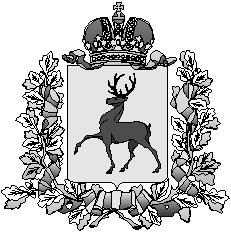 Администрация городского округа город ШахуньяНижегородской областиП О С Т А Н О В Л Е Н И Е